YALIBOYU  ORGANİZE         SANAYİ  BÖLGESİYALIBOYU  ORGANİZE         SANAYİ  BÖLGESİGSM İŞYERİ AÇMA VE ÇALIŞMA RUHSATI İÇİN İSTENEN BELGELER LİSTESİGSM İŞYERİ AÇMA VE ÇALIŞMA RUHSATI İÇİN İSTENEN BELGELER LİSTESİGSM İŞYERİ AÇMA VE ÇALIŞMA RUHSATI İÇİN İSTENEN BELGELER LİSTESİTARİH	:KAYIT NO.	: SAYFA NO.	:1/1Müracaat Sahibinin veya Vekilinin Adı Soyadı :Müracaat Sahibinin veya Vekilinin Adı Soyadı :Müracaat Sahibinin veya Vekilinin Adı Soyadı :Müracaat Sahibinin veya Vekilinin Adı Soyadı :Müracaat Sahibinin veya Vekilinin Adı Soyadı :Müracaat Sahibinin veya Vekilinin Adı Soyadı :İşyerinin Unvanı :İşyerinin Unvanı :İşyerinin Unvanı :İşyerinin Unvanı :İşyerinin Unvanı :İşyerinin Unvanı :Ada / Parsel :Ada / Parsel :Ada / Parsel :Ada / Parsel :Ada / Parsel :Ada / Parsel :Müracaatın Alındığı Tarih ve Saat :Müracaatın Alındığı Tarih ve Saat :Müracaatın Alındığı Tarih ve Saat :Müracaatın Alındığı Tarih ve Saat :Müracaatın Alındığı Tarih ve Saat :Müracaatın Alındığı Tarih ve Saat :BAŞVURU İÇİN İSTENEN BELGELER.BAŞVURU İÇİN İSTENEN BELGELER.BAŞVURU İÇİN İSTENEN BELGELER.BAŞVURU İÇİN İSTENEN BELGELER.BAŞVURU İÇİN İSTENEN BELGELER.BAŞVURU İÇİN İSTENEN BELGELER.SIRA NOKONTROL MADDESİKONTROL MADDESİONAYAÇIKLAMAAÇIKLAMA1Başvuru Dilekçesi (Firma Antetli)Başvuru Dilekçesi (Firma Antetli)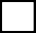 2Başvuru Formu ( YOSB ' den Temin Edilebilir.)Başvuru Formu ( YOSB ' den Temin Edilebilir.)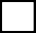 3ÇED RaporuÇED Raporu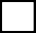 4İtfaiye Raporu İtfaiye Raporu 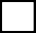 5Yapı Kullanma İzin Belgesi - İskan (YOSB ' den alınır.)Yapı Kullanma İzin Belgesi - İskan (YOSB ' den alınır.)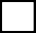 6Üretim Akış Şeması ve Kapasite Raporu. (Sanayi ve Ticaret Odasından Alınır.)Üretim Akış Şeması ve Kapasite Raporu. (Sanayi ve Ticaret Odasından Alınır.)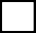 7Sorumlu Müdür Sözleşmesi.Sorumlu Müdür Sözleşmesi.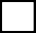 8Şebeke Suyu Bulunmayan Yerlerde İçme ve Kulanma Suyunun Nereden Sağlandığı İle Suyun Bakteriyolojik ve Kimyasal Analiz Raporu. (Resmi Mühürlü)Şebeke Suyu Bulunmayan Yerlerde İçme ve Kulanma Suyunun Nereden Sağlandığı İle Suyun Bakteriyolojik ve Kimyasal Analiz Raporu. (Resmi Mühürlü)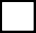 9Çevre Kirlenmesini Önlemek Amacıyla Alınacak Tedbirlere Ait 2872 Sayılı Çevre Koruma Yönetmeliklerine Uyacağına Dair Taahhüt. (Noter Tasdikli.)Çevre Kirlenmesini Önlemek Amacıyla Alınacak Tedbirlere Ait 2872 Sayılı Çevre Koruma Yönetmeliklerine Uyacağına Dair Taahhüt. (Noter Tasdikli.)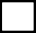 10Çevre İzni (Geçici Faaliyet Belgesi İle Deneme İzni Verilir.)Çevre İzni (Geçici Faaliyet Belgesi İle Deneme İzni Verilir.)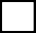 11Kanal Bağlantı Belgesi (YOSB ' den Alınır.)Kanal Bağlantı Belgesi (YOSB ' den Alınır.)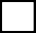 12Sanayi Sicil BelgesiSanayi Sicil Belgesi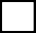 13Tehlikeli Maddeler Zorunlu Sorumluluk SigortasıTehlikeli Maddeler Zorunlu Sorumluluk Sigortası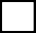 14İSG Uzmanı ve Hekim SözleşmesiİSG Uzmanı ve Hekim Sözleşmesi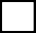 15Ticaret Sicil GazetesiTicaret Sicil Gazetesi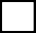 16İmza Sirküleri / Beyanıİmza Sirküleri / Beyanı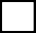 17Ruhsat Harcının Yatırılması. ( Firmaya Yapılan Kontrollerden Sonra Yatırılır.)Ruhsat Harcının Yatırılması. ( Firmaya Yapılan Kontrollerden Sonra Yatırılır.)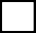 AÇIKLAMALAR:AÇIKLAMALAR:AÇIKLAMALAR:AÇIKLAMALAR:AÇIKLAMALAR:AÇIKLAMALAR:1. Müracaat Sahibince Hazırlanan Belgeler, Numara Sırasına Göre Dosyalanmış Olarak Teslim Edilmelidir.1. Müracaat Sahibince Hazırlanan Belgeler, Numara Sırasına Göre Dosyalanmış Olarak Teslim Edilmelidir.1. Müracaat Sahibince Hazırlanan Belgeler, Numara Sırasına Göre Dosyalanmış Olarak Teslim Edilmelidir.1. Müracaat Sahibince Hazırlanan Belgeler, Numara Sırasına Göre Dosyalanmış Olarak Teslim Edilmelidir.1. Müracaat Sahibince Hazırlanan Belgeler, Numara Sırasına Göre Dosyalanmış Olarak Teslim Edilmelidir.1. Müracaat Sahibince Hazırlanan Belgeler, Numara Sırasına Göre Dosyalanmış Olarak Teslim Edilmelidir.2. İşyeri sınıfına göre ilgili Belediye Meclisi kararları kapsamında belirlenen, İşyeri Açma ve İzin Harcı Bedeli 1 TL/m² dir.2. İşyeri sınıfına göre ilgili Belediye Meclisi kararları kapsamında belirlenen, İşyeri Açma ve İzin Harcı Bedeli 1 TL/m² dir.2. İşyeri sınıfına göre ilgili Belediye Meclisi kararları kapsamında belirlenen, İşyeri Açma ve İzin Harcı Bedeli 1 TL/m² dir.2. İşyeri sınıfına göre ilgili Belediye Meclisi kararları kapsamında belirlenen, İşyeri Açma ve İzin Harcı Bedeli 1 TL/m² dir.2. İşyeri sınıfına göre ilgili Belediye Meclisi kararları kapsamında belirlenen, İşyeri Açma ve İzin Harcı Bedeli 1 TL/m² dir.2. İşyeri sınıfına göre ilgili Belediye Meclisi kararları kapsamında belirlenen, İşyeri Açma ve İzin Harcı Bedeli 1 TL/m² dir.3. Ruhsat Harcının Yatırılacağı Yalıboyu OSB Halk Bankası Çerkezköy Şubesi Hesabı ; IBAN NO : TR46 0001 2009 3090 0045 0000 113. Ruhsat Harcının Yatırılacağı Yalıboyu OSB Halk Bankası Çerkezköy Şubesi Hesabı ; IBAN NO : TR46 0001 2009 3090 0045 0000 113. Ruhsat Harcının Yatırılacağı Yalıboyu OSB Halk Bankası Çerkezköy Şubesi Hesabı ; IBAN NO : TR46 0001 2009 3090 0045 0000 113. Ruhsat Harcının Yatırılacağı Yalıboyu OSB Halk Bankası Çerkezköy Şubesi Hesabı ; IBAN NO : TR46 0001 2009 3090 0045 0000 113. Ruhsat Harcının Yatırılacağı Yalıboyu OSB Halk Bankası Çerkezköy Şubesi Hesabı ; IBAN NO : TR46 0001 2009 3090 0045 0000 113. Ruhsat Harcının Yatırılacağı Yalıboyu OSB Halk Bankası Çerkezköy Şubesi Hesabı ; IBAN NO : TR46 0001 2009 3090 0045 0000 114. Bölgemiz tarafından teslim alınan Başvuru Dosyasında bulunan evraklar, değerlendirilmek üzere alınmış olup, değerlendirme sonucundaherhangi bir eksik, kusur yada hatalı beyan tespit edilmesi halinde başvuru kabul edilmeyecektir.4. Bölgemiz tarafından teslim alınan Başvuru Dosyasında bulunan evraklar, değerlendirilmek üzere alınmış olup, değerlendirme sonucundaherhangi bir eksik, kusur yada hatalı beyan tespit edilmesi halinde başvuru kabul edilmeyecektir.4. Bölgemiz tarafından teslim alınan Başvuru Dosyasında bulunan evraklar, değerlendirilmek üzere alınmış olup, değerlendirme sonucundaherhangi bir eksik, kusur yada hatalı beyan tespit edilmesi halinde başvuru kabul edilmeyecektir.4. Bölgemiz tarafından teslim alınan Başvuru Dosyasında bulunan evraklar, değerlendirilmek üzere alınmış olup, değerlendirme sonucundaherhangi bir eksik, kusur yada hatalı beyan tespit edilmesi halinde başvuru kabul edilmeyecektir.4. Bölgemiz tarafından teslim alınan Başvuru Dosyasında bulunan evraklar, değerlendirilmek üzere alınmış olup, değerlendirme sonucundaherhangi bir eksik, kusur yada hatalı beyan tespit edilmesi halinde başvuru kabul edilmeyecektir.4. Bölgemiz tarafından teslim alınan Başvuru Dosyasında bulunan evraklar, değerlendirilmek üzere alınmış olup, değerlendirme sonucundaherhangi bir eksik, kusur yada hatalı beyan tespit edilmesi halinde başvuru kabul edilmeyecektir.5.5.5.5.5.5.6.6.6.6.6.6.7.7.7.7.7.7.8.8.8.8.8.8.9.9.9.9.9.9.İMZALARİMZALARİMZALARİMZALARİMZALARİMZALARAd, Soyadı	:	Ad, Soyadı	:İmza	:	İmza	:Ad, Soyadı	:	Ad, Soyadı	:İmza	:	İmza	:Ad, Soyadı	:	Ad, Soyadı	:İmza	:	İmza	:Ad, Soyadı	:	Ad, Soyadı	:İmza	:	İmza	:Ad, Soyadı	:	Ad, Soyadı	:İmza	:	İmza	:Ad, Soyadı	:	Ad, Soyadı	:İmza	:	İmza	: